Wards Creek School Advisory Council
Meeting Minutes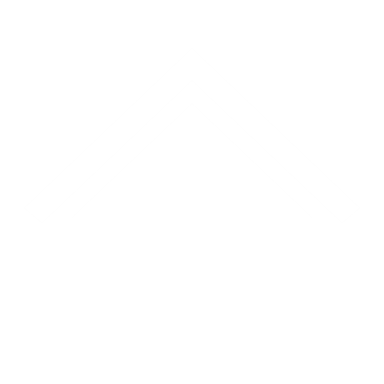 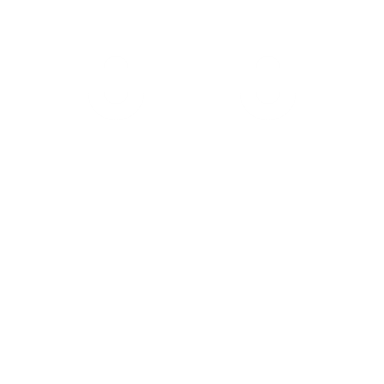 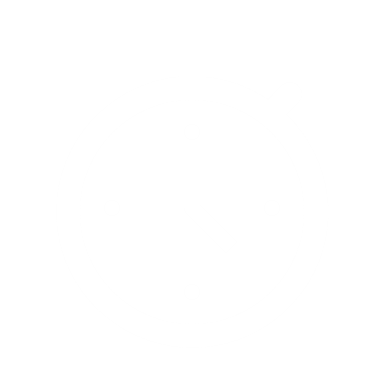 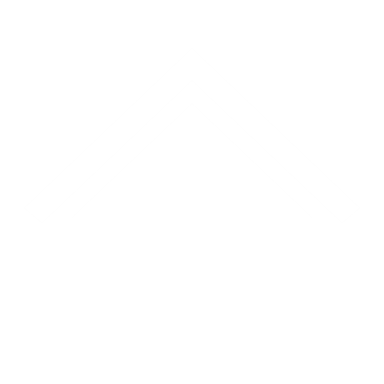 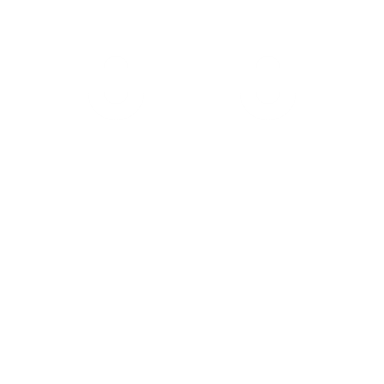 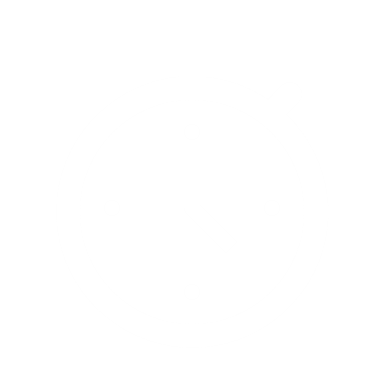 Call to Order
The Wards Creek Elementary Advisory Council Meeting commenced in the Wards Creek Media Center on August 30, 2018. Teresa Lloyd made a motion to call the meeting to order and Sarah Diotte seconded the motion. The motion was voted on and carried forward. The meeting started at 6:10PM. Christina King recorded the minutes for this meeting. 

a. Fanning asked attendees to complete a form if they would like to join. 
b. Everyone who returned to SAC from 2017/2018 was recognized. 
c. All attendees introduced themselves and shared their involvement within our community. Review/Approve Notes (May 2018) 
Kim Pagan motioned to approved / Michelle Lee seconded to approve.Old Business
a. What is SAC / what does it mean to be an official member/Sunshine Laws
A copy of a PowerPoint was given to all in attendance. Mrs. Fanning guided the group through the PowerPoint and explained the attendance incentive. Every member who attends eight meetings you will get a yearbook for each of your children. The Needs Assessment Survey did not happen last year at Wards Creek since we were going through accreditation. 
b. SAC Budget
Mrs. Fanning explained how funds are acquired and what projects were approved last year. Projects should be not consumable and able to reach a large group of students. 
c. Meet the teacher 
Mrs. Fanning shared that she has 100% attendance and asked about the primary grades. They also had 99% attendance. 
Suggestion by parent that it was poorly managed and hard to navigate. Make things better labeled.
d. Positive Behavior/Torch Cards
-everything is the same as last year. Students are now required to send home daily to earn a torch point. 
-changes made: the PBS system was aligned to the 7 Habits. All teachers are now required to call parents to give a positive phone call in an effort to create positive relationships. The clipboard has also changed to streamline bonus points and to include support staff. Ms. King explained a new PBIS system that is being piloted in The Extended Day Program. 
e. IReady Diagnostics 
Almost complete. Waiting on makeups. This data will drive the small groups during interventions time. The diagnostic will happen again in winter and spring. Mr. Klein did some data research and found that IReady and FSA scores were very accurate. New Business
a. Book Study
The Whole-Brain Child. We will continue this for the 2018-2019 school year. Currently on chapter 3. Next meeting we will review chapters 1 & 2. New members will receive a book.  
b. Leadership Night/Open House
September 20th from 5:30-7:30pm. Students will show parents around and have a passport including a map. Safety Leaders will help with Related Arts to stamp. Three stops within your child’s classroom. Last year almost 500 people came to participate. Feedback from parents and staff was warmly received and will be taken into account for this year. 
c. Interims
Will be available on HAC on September 12th for grades 3-5 and sent home for 1-2 in an envelope. IReady data will be sent home in RC envelopes. 
d. Staff Changes
- Jenna Miller has moved to Otis Mason and a new ESE teacher has been hired. This will help focus on students in the lowest 25%. 
- Rachel Kenyon will work at Crookshank and Rachel Romano will take her class and moved from 4th grade. Tobi Allen will replace Rachel Romano’s place in 4th grade, teaching Science and Math. PTO Agenda
a. Membership Drive / Spirit Wear
Levels were added for memberships. 335 memberships have been received. Competition is still ongoing for classes that get 100%. Spirit wear should be in next week. Car magnets are being redesigned. 
b. Noodles & Numbers
Free event for families. General PTO meeting to vote in the budget. STEM games. Orange, stage and blue house. Flyers will go home in Tuesday’s folders. The Book Fair will be open also. 
c. 20th Leadership Night
PTO will have a table on the stage serving coffee and welcoming families. 
d. October 19th – Mother Son Night
Coming Soon! Any Questions/Concerns
NopeNext Meeting Thursday, September 27, 2018 at 6:00PM in the Media CenterAdjourn
Kristin Fanning called a motion 
Kim Pagan made a motion and Teresa Lloyd second. The meeting ended at 6:58PMAttendance Sac 2018-2019 Members
Chair: Kristin Fanning
Co-Chair: Laura Jutte
Secretary: Christina King
Principal: Bethany MitidieriMembers:
Teresa Lloyd
Michelle Lee
Courtney Martin
Krystle Luke
Sarah Diotte
Nate Hughes
Jenn Hughes
Kimberlee Pagan
Russell Cooke – absent
Alexandra Kanellis – absent
Lisa Urban – absent
Emily Bartlett - absent